INFORMACE O VYUŽITÍ PROSTŘEDKŮ ZÍSKANÝCH ZA SBĚR PAPÍRU A ZE ŠKOLNÍHO PLESU NA ZŠ A MŠ V DOLNÍCH LOUČKÁCHV roce 2018 jsme za sběr papíru získali pro naši školu 42 166,- Kč. V lednu 2019 činil výtěžek ze školního plesu 40 757,- Kč.Tyto peníze jsme využili na financování sportovních a kulturních akcí pro žáky naší školy:výchovný koncert (Falta band), bubnování s Ivo Batouškem pro všechny žáky, vystoupení skupiny Zayferus (ukázky dravců), bruslení všech žáků školy ve Velké Bíteši (autobus), fotky do tabla žáků 9. r. a dalšíV následujícím období máme v plánu prostředky získané z těchto aktivit využít na:zakoupení basketbalových košů na hřišti školy, volejbalové stojany a sítě v tělocvičně, klimatizace do učebny informatiky a školní družiny.Děkujeme tímto všem dětem, rodičům i ostatním, kteří podporují dobrou věc !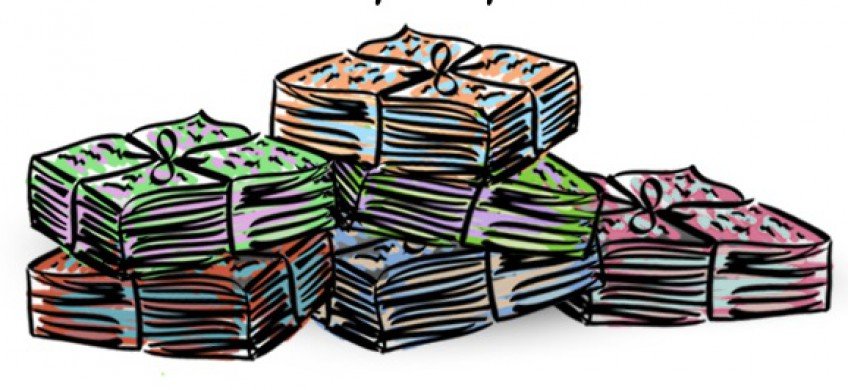 